¿Te gusta?, Ch. 7 vocabularyA.  Práctica singular  Instrucciones:  Answer each question in a complete sentence, using the picture clue.   Use your interactive notebook as a reference!  **Remember that you use me gusta if the item you like is singular.  See the modelo.Modelo:   ¿Te gusta la pizza?    Sí, me gusta la pizza.  OR  No me gusta la pizza.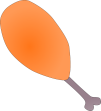  ¿Te gusta            ?   ______________________________________________________________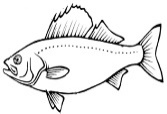  ¿Te gusta                          ?_________________________________________________________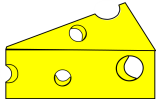  ¿Te gusta                         ? _________________________________________________________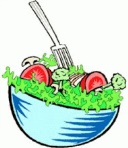  ¿Te gusta                    ? ___________________________________________________________B.  Práctica plural Instrucciones:  Answer each question in a complete sentence, using the picture clue.   Use your interactive notebook as a reference!  **Remember that you use me gustan if the item you like is plural.**  See the modelo.Modelo:   ¿Te gustan las manzanas?   Sí, me gustan las manzanas.  OR  No me gustan las manzanas.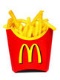  ¿Te gustan               ?_____________________________________________________________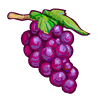  ¿Te gustan               ? _____________________________________________________________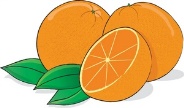 ¿Te gustan                               ?_______________________________________________________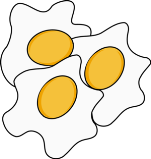 ¿Te gustan                       ?__________________________________________________________